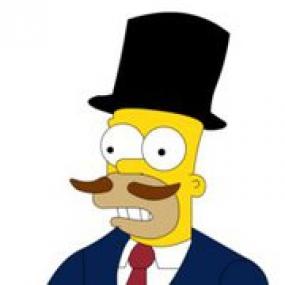 Guy IncognitoEvergreen Terrace
SpringfieldTelefon		4711 0815-666
Mobil		0815 12345678
E-Mail		guy.incognito@secret.comGeburtsdatum	xx.xx.xxxx
Geburtsort	xxxxxxxxxxxxxxProfilzusammenfassungProfilzusammenfassungZielVollzeitstelle als Alleinunterhalter bei Spass AG (ID: xyz)BildungBachelorstudium SpaßAbschluss: Bachelor of Fun (2,1, mm.yyyy)Masterstudium JodelnAbschluss: Master of Jodelspaß (1,2, mm.yyyy)Kompetenz / ErfahrungDfd fasd fdsa f
sada sad asda sasd as dDsfa sdf asdf asdfasdf asdAsf adsfas fasd f f
ads ada sd ad Asdasdasd asdasdasdasdasdSdf asdfasd fsadf sdaf 
Dsfsafsfsdfasdfsdaf
dsasdadadasddadsdsadsa
dsadasdasdasdasdsad Dfasdfsdfsdfsdfdf
dsadadadadsdada
sadadadasdaErfolgeAsdasdasdaAsdsadadasdasdSadasdasdasdasdasdasdasdadasdaCurriculum VitaeCurriculum VitaePraxis- & Berufserfahrungmm.yyyy - heuteArbeitgeber:	xxxPosition:	xxxAufgaben:	 	xxxx	xxxxmm.yyyy - mm.yyyyArbeitgeber:	xxxxPosition:	xxxxAufgaben:	xxx	xxx	xxxAkademische BildungInternational Fun Schoolmm.yyyy – myy.yyyySpaß & UnterhaltungsstudiengangSchwerpunkte: 	xxx, yyy, zzzzAbschluss: 	Master of Bla (1,2)Schulbildungmm.yyyy – mm.yyyyElementare SpaßschuleFremdsprachenEnglisch (gut)Fertigkeiten / KenntnisseBla, blu, bli, ble, …